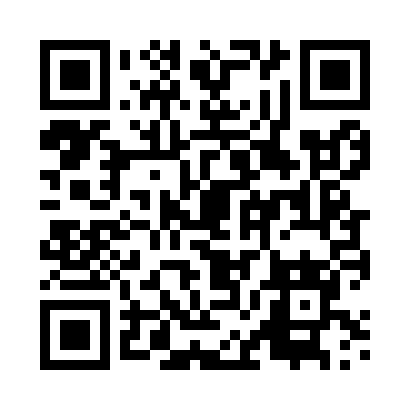 Prayer times for Borne, PolandMon 1 Apr 2024 - Tue 30 Apr 2024High Latitude Method: Angle Based RulePrayer Calculation Method: Muslim World LeagueAsar Calculation Method: HanafiPrayer times provided by https://www.salahtimes.comDateDayFajrSunriseDhuhrAsrMaghribIsha1Mon4:206:2612:575:237:309:282Tue4:176:2412:575:257:329:303Wed4:146:2112:575:267:339:334Thu4:116:1912:565:277:359:355Fri4:086:1612:565:297:379:386Sat4:046:1412:565:307:399:407Sun4:016:1212:565:317:419:438Mon3:586:0912:555:337:429:459Tue3:556:0712:555:347:449:4810Wed3:516:0512:555:357:469:5111Thu3:486:0212:555:377:489:5312Fri3:456:0012:545:387:509:5613Sat3:415:5712:545:397:529:5914Sun3:385:5512:545:407:5310:0215Mon3:345:5312:545:417:5510:0516Tue3:315:5112:535:437:5710:0817Wed3:275:4812:535:447:5910:1118Thu3:235:4612:535:458:0110:1419Fri3:205:4412:535:468:0310:1720Sat3:165:4112:525:488:0410:2021Sun3:125:3912:525:498:0610:2322Mon3:085:3712:525:508:0810:2623Tue3:045:3512:525:518:1010:3024Wed3:015:3312:525:528:1210:3325Thu2:565:3112:525:538:1310:3626Fri2:525:2812:515:558:1510:4027Sat2:485:2612:515:568:1710:4328Sun2:445:2412:515:578:1910:4729Mon2:405:2212:515:588:2110:5130Tue2:395:2012:515:598:2210:54